附件1 报名材料清单及格式要求（一）网络报名需提交电子版材料清单：1.《河南大学专职辅导员（博士）招聘报名登记表》(Word文档）；2.个人求职简历（Word文档）；3.个人证件照和全身生活照各1张（JPG格式）；4.身份证正反面（扫描为一个PDF文档）；5.本科毕业证、学位证（扫描为一个PDF文档）；6.硕士研究生毕业证、学位证（扫描为一个PDF文档）；7.博士毕业证、学位证（暂未取得双证的应届博士研究生提供所在学院出具的按期毕业证明）及教育部学籍在线验证报告（扫描为一个PDF文档）；有国（境）外学习经历的，需另行提供教育部国（境）外学历学位认证书；8.毕业生就业推荐表（扫描为一个PDF文档）；9.党员身份证明（扫描为一个PDF文档）；10.学生干部经历证明（扫描为一个PDF文档）；11.就读期间校级以上相关获奖证书和荣誉证书（扫描为一个PDF文档）；12.如有辅导员岗位职业经历或三支一扶、服务西部、服兵役等经历者，需另提交证明（扫描为一个PDF文档）。（二）现场资格审查需提交材料清单：请参照电子版材料提交要求提交所有材料的原件和复印件1份。（原件校验后当场返还，复印件留存。）备注：材料电子文档以下图示例方式命名，并放入以个人姓名命名的文件夹：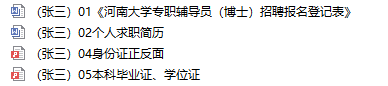 